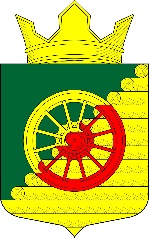 РЕСПУБЛИКА  КАРЕЛИЯ КАЛЕВАЛЬСКИЙ  МУНИЦИПАЛЬНЫЙ РАЙОНАДМИНИСТРАЦИЯ  БОРОВСКОГО  СЕЛЬСКОГО  ПОСЕЛЕНИЯ                         ПОСТАНОВЛЕНИЕот 10.03.2017 г. 									№ 14Об утверждении перечня должностей муниципальной службы, которые в течение двух лет после увольнения с муниципальной службы имеют право замещать должности в коммерческих и некоммерческих организациях, если отдельные функции государственного управления данными организациями входили в должностные (служебные) обязанности муниципального служащегоВ соответствии со ст. 12 Федерального Закона от 25.12.2008 г. № 273-ФЗ «О противодействии коррупции», Указом Президента РФ от 21.07.2010 №925,Администрация Боровского сельского поселения ПОСТАНОВЛЯЕТ:1. Утвердить прилагаемый перечень должностей муниципальной службы которых в течение двух лет после увольнения с муниципальной службы имеют право замещать должности в коммерческих и некоммерческих организациях, если отдельные функции государственного управления данными организациями входили в должностные (служебные) обязанности муниципального служащего, с согласия комиссии по соблюдению требований к служебному поведению и урегулированию конфликта интересов администрации Боровского сельского поселения, которое дается в порядке, устанавливаемом нормативными правовыми актами Российской Федерации. 2. Ознакомить муниципальных служащих Боровского сельского поселения с настоящим перечнем должностей муниципальной службы. 3. Настоящее постановление вступает в силу со дня его обнародования.Глава Администрации Боровского сельского поселения		                                   Л.В.МостайкинаУтвержденПостановлением главы Администрации Боровскогосельского поселения от 10.03.2017 г. №14ПЕРЕЧЕНЬ должностей муниципальной службы, которые в течение двух лет после увольнения с муниципальной службы имеют право замещать должности в коммерческих и некоммерческих организациях, если отдельные функции государственного управления данными организациями входили в должностные (служебные) обязанности муниципального служащего1.	Глава Администрации Боровского сельского поселения  2.	Заместитель Главы Администрации Боровского сельского поселения